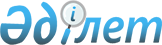 О внесении изменений и дополнения в постановление акимата города Астаны от 9 января 2004 года № 3-1-65п "О дополнительных мерах по содействию занятости населения"
					
			Утративший силу
			
			
		
					Постановление акимата города Астаны от 18 августа 2010 года № 23-754п. Зарегистрировано Департаментом юстиции города Астаны 20 сентября 2010 года № 648. Утратило силу постановлением акимата города Астаны от 1 февраля 2017 года № 158-158 (вводится в действие по истечении десяти календарных дней после дня его первого официального опубликования).
      Сноска. Утратило силу постановлением акимата г. Астаны от 01.02.2017 № 158-158   (вводится в действие по истечении десяти календарных дней после дня его первого официального опубликования).
      В соответствии с законами Республики Казахстан от 23 января 2001 года "О занятости населения", от 23 января 2001 года "О местном государственном управлении и самоуправлении в Республики Казахстан" акимат города Астаны ПОСТАНОВЛЯЕТ:
      1. В постановление акимата города Астаны от 9 января 2004 года № 3-1-65п "О дополнительных мерах по содействию занятости населения" (зарегистрировано в Реестре государственной регистрации нормативных правовых актов за № 308, опубликовано в газетах "Астана хабары" от 12 февраля 2004 года, № 21, "Вечерняя Астана" от 27 марта 2004 года, № 34) внести следующие изменения и дополнение:
      в Правилах организации профессиональной последипломной практики для безработной молодежи (далее - Правила), утвержденных вышеуказанным постановлением:
      подпункт 3) пункта 10 после слова "лет" дополнить словами "(для выпускников медицинских учебных заведений до 29 лет";
      в приложении 1 к Правилам:
      подпункт 1-2) пункта 3 изложить в следующей редакции:
      "1-2) в течение трех дней со дня приема на работу безработного предоставить в Управление копию трудового договора и/или копию приказа о приеме на работу, а также копии удостоверения личности, регистрационного номера налогоплательщика, социального индивидуального кода, договора с накопительным пенсионным фондом безработного;";
      в подпункте 11) пункта 3 слова "за пять дней до окончания отчетного месяца" заменить словами "до пятого числа месяца, следующего за отчетным,";
      пункт 4 после слов "последипломной практики" дополнить словами ", предоставленных Работодателем сведений о безработных, принявших участие в Молодежной практике";
      в разделе 6 юридический адрес и реквизиты Управления изложить в следующей редакции:
      "Государственное учреждение
      "Управление занятости и
      социальных программ города Астаны"
      город Астана, ул. Ш. Иманбаевой, 16
       РНН ______________________
       БИН ______________________
       ИИК ______________________
       БИК ______________________ ";
       в приложении 3 к Правилам:
       в подпункте 1) пункта 2 слова "и по окончании представить Управлению копию отзыва (рекомендательного письма) о ее прохождении" исключить;
       в разделе 4 адрес и реквизиты Управления изложить в следующей редакции:
       "473000, г. Астана,
       ул. Ш. Иманбаевой, 16,
       Государственное учреждение
       "Управление занятости и
       социальных программ города Астаны"
       РНН ______________________
       БИН ______________________
       ИИК ______________________
       БИК ______________________ ";
       в Правилах организации и проведения оплачиваемых общественных работ для учащейся молодежи, утвержденных вышеуказанным постановлением:
       первый абзац пункта 3 исключить.
      Государственному учреждению "Управление занятости и социальных программ города Астаны" произвести государственную регистрацию данного постановления в органах юстиции.
      3. Контроль за исполнением настоящего постановления возложить на заместителя акима города Астаны Балаеву А.Г.
      4. Настоящее постановление вступает в силу со дня государственной регистрации в органах юстиции и вводится в действие по истечении десяти календарных дней после дня его первого официального опубликования.
					© 2012. РГП на ПХВ «Институт законодательства и правовой информации Республики Казахстан» Министерства юстиции Республики Казахстан
				
Аким
И. Тасмагамбетов